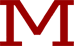 MASSACHUSETTS SCHOOL OF LAW at ANDOVERSyllabus for PROFESSIONAL RESPONSIBILITYSpring Semester 2020Professor Kurt OlsonTues./Thurs. 9:30-10:45 a.m. & 7:30-8:45 p.m.; Room 2101st Half – MPRE Prep; 2nd Half – Ethical ProblemsIn the Practice of Law, Concise 4th EditionDuring the first half of the course, we will focus on learning the text of the rules and how to apply those rules in the context of multiple choice questions. The next administration of the MPRE is either Thursday, March 12th or Friday, March 13th, and the registration deadline is February 12th, so register soon (http://www.ncbex.org/exams/mpre/registration/). It doesn’t matter that you haven’t completed my course before taking the MPRE; the sooner you take it, the better. You will have to achieve a passing score on the MPRE before you will receive a grade for my course. During the second half of the course, we will use the text and its multiple real-life problems to learn the rules and how they’re applied in real law practice settings. Required Books Lisa G. Lerman and Philip G. Schrag, Ethical Problems in the Practice of Law (Concise 4th Ed., Wolters Kluwer 2018) [referred to as “Text”].ABA Annotated Model Rules of Professional Conduct: (https://1.next.westlaw.com/Search/Results.html?query=aba%20annotated%20rules%20of%20professional%20conduct&saveJuris=False&contentType=ANALYTICAL&querySubmissionGuid=i0ad740350000016f0c7cc6407c3efe71&startIndex=1&categoryPageUrl=Home%2FSecondarySources%2FEthicsProfessionalResponsibilitySecondarySources%2FEthicsProfessionalResponsibilityTextsTreatises%2FABAAnnotatedModelRulesofProfessionalConduct&searchId=i0ad740350000016f0c7cc6407c3efe71&kmSearchIdRequested=False&simpleSearch=False&isAdvancedSearchTemplatePage=False&skipSpellCheck=False&isTrDiscoverSearch=False&thesaurusSearch=False&thesaurusTermsApplied=False&ancillaryChargesAccepted=False&proviewEligible=False&eventingTypeOfSearch=NAT&transitionType=Search&contextData=%28sc.Search%29)& ABA Code of Judicial Conduct (https://1.next.westlaw.com/Browse/Home/SecondarySources/EthicsProfessionalResponsibilitySecondarySources/EthicsProfessionalResponsibilityTextsTreatises/CodeofJudicialConduct?originationContext=typeAhead&transitionType=CategoryPageItem&contextData=(sc.Default))If you choose to purchase an older version of the Annotated Model Rules, the safer route will be not to buy one older than the 2012 edition.) Reading the assigned Model Rules When an assignment requires you to read a Model Rule, please read both the Rule, the comments, and all annotations. If the comments to a particular rule are voluminous, don’t try to read all of them at once. (Your eyes will glaze over.) Instead, find the comments that are relevant to the topic under discussion. Often there are references in the text to the relevant material, or headings within the comments themselves that identify the subtopic covered.A note about the problemsThis is a problem-based course. The textbook includes many problems that we will discuss in class. Most of the problems put you in the shoes of a lawyer who has to deal with a situation involving both legal strategy and legal ethics, which are sometimes in conflict. Most of the problems are more complex than on-the-spot classroom hypotheticals; they require analysis before the class in which the problem will be discussed. For each assigned problem, study the facts carefully, decide what you would do if you were in the shoes of the lawyer, and come to class prepared to discuss and defend the action (if any) that you would take. In a problem method course such as this one, you may find it helpful to work in a study Firm outside of class, because members of the Firm are likely to take different approaches to a problem, thereby exposing the possible options and considerations.This schedule may be revised during the course of the semester. If I make changes in daily assignments, I will announce them in class and post an announcement on TWEN. If there are any major changes, I will publish an amended syllabus.Schedule of AssignmentsJan. 21:	Introduction to Course, Model Rules, MPRE & Introductory Material on Developing Multiple Choice Test-Taking Skills; Read Preamble, Scope, & Terminology in ABA Annotated Model Rules of Prof. ConductJan. 23:	Conflicts – ABA Annotated Model Rules of Prof’l Conduct 1.7, 1.8, 1.9, 1.10, 1.11, 1.12, & 1.13Jan. 28:	More on Conflicts – the most heavily tested topic on the MPRE	Jan. 30:	The Client-Lawyer Relationship – ABA Annotated Model Rules of Prof’l Conduct 1.2, 1.4, 1.5, & 1.16Feb. 4:	Litigation and Other Forms of Advocacy – ABA Annotated Model Rules of Prof’l Conduct 3.1-3.7Feb. 6:	Competence, Legal Malpractice, and Other Civil Liability – ABA Annotated Model Rules of Prof’l Conduct 1.1, 1.3, 1.8, & 2.3Feb. 11:	Client Confidentiality & Attorney Client Privilege – ABA Annotated Model Rules of Prof’l Conduct 1.6 & Regulation of the Legal Profession (Part 1) – ABA Annotated Model Rules of Prof’l Conduct 5.1-5.6 Feb. 13:	Regulation of the Legal Profession (Part 2) – ABA Annotated Model Rules of Prof’l Conduct 5.7, 8.3, 8.1, 8.4, & 8.5 & Communication About Legal Services – ABA Annotated Model Rules of Prof’l Conduct 7.2, 7.3, 7.4, & 7.6   Feb. 18:	Different Roles of the Lawyer – ABA Annotated Model Rules of Prof’l Conduct 2.1, 2.4, 3.8, 3.9, & 1.13 & Transactions and Communications with Persons Other than Clients – ABA Annotated Model Rules of Prof’l Conduct 4.1-4.4 Feb. 20:	Safekeeping Property – ABA Annotated Model Rules of Prof’l Conduct 1.15 & ABA Model Code of Judicial Conduct  Rules, Rules, More RulesPreamble and Scope: https://1.next.westlaw.com/Document/I968a22c3ff9811de9b8c850332338889/View/FullText.html?navigationPath=Search%2Fv1%2Fresults%2Fnavigation%2Fi0ad73aa60000016f1a4e03bf95cb0008%3FNav%3DANALYTICAL%26fragmentIdentifier%3DI968a22c3ff9811de9b8c850332338889%26parentRank%3D0%26startIndex%3D1%26contextData%3D%2528sc.Category%2529%26transitionType%3DSearchItem&listSource=Search&listPageSource=41feee0a70d47a809434a236d463ccd7&list=ANALYTICAL&rank=6&sessionScopeId=36fc89148137be949222394ea381995a8b9fe198f44a10a8f4d6c2b37d1d6b41&originationContext=categorypagelisting&transitionType=SearchItem&contextData=%28sc.Category%29Terminologyhttps://1.next.westlaw.com/Document/Idef1ef99436911e18b05fdf15589d8e8/View/FullText.html?navigationPath=Search%2Fv1%2Fresults%2Fnavigation%2Fi0ad73aa60000016f1a5a99bb95cb0ce5%3FNav%3DANALYTICAL%26fragmentIdentifier%3DIdef1ef99436911e18b05fdf15589d8e8%26parentRank%3D0%26startIndex%3D1%26contextData%3D%2528sc.Search%2529%26transitionType%3DSearchItem&listSource=Search&listPageSource=f716bd6cad792f5bcdbd8a612437475f&list=ANALYTICAL&rank=2&sessionScopeId=36fc89148137be949222394ea381995a8b9fe198f44a10a8f4d6c2b37d1d6b41&originationContext=Search%20Result&transitionType=SearchItem&contextData=%28sc.Search%291.7:https://1.next.westlaw.com/Document/Idef1efae436911e18b05fdf15589d8e8/View/FullText.html?navigationPath=Search%2Fv1%2Fresults%2Fnavigation%2Fi0ad73aa60000016f1a4efd4a95cb00d5%3FNav%3DANALYTICAL%26fragmentIdentifier%3DIdef1efae436911e18b05fdf15589d8e8%26parentRank%3D0%26startIndex%3D1%26contextData%3D%2528sc.Search%2529%26transitionType%3DSearchItem&listSource=Search&listPageSource=90956f7b4952114756445cbd43fd1b97&list=ANALYTICAL&rank=1&sessionScopeId=36fc89148137be949222394ea381995a8b9fe198f44a10a8f4d6c2b37d1d6b41&originationContext=Search%20Result&transitionType=SearchItem&contextData=%28sc.Search%291.8:https://1.next.westlaw.com/Document/Idef1efb1436911e18b05fdf15589d8e8VView/FullText.html?navigationPath=Search%2Fv1%2Fresults%2Fnavigation%2Fi0ad73aa60000016f1a508efe95cb0203%3FNav%3DANALYTICAL%26fragmentIdentifier%3DIdef1efb1436911e18b05fdf15589d8e8%26parentRank%3D0%26startIndex%3D1%26contextData%3D%2528sc.Search%2529%26transitionType%3DSearchItem&listSource=Search&listPageSource=47e4ce18c7bd47af9eb2b7a898079d49&list=ANALYTICAL&rank=1&sessionScopeId=36fc89148137be949222394ea381995a8b9fe198f44a10a8f4d6c2b37d1d6b41&originationContext=Search%20Result&transitionType=SearchItem&contextData=%28sc.Search%291.9:https://1.next.westlaw.com/Document/Idef1efb4436911e18b05fdf15589d8e8/View/FullText.html?navigationPath=Search%2Fv1%2Fresults%2Fnavigation%2Fi0ad73aa60000016f1a51f68a95cb039c%3FNav%3DANALYTICAL%26fragmentIdentifier%3DIdef1efb4436911e18b05fdf15589d8e8%26parentRank%3D0%26startIndex%3D1%26contextData%3D%2528sc.Search%2529%26transitionType%3DSearchItem&listSource=Search&listPageSource=166ec55e4a5a6195a50409b437639e7c&list=ANALYTICAL&rank=1&sessionScopeId=36fc89148137be949222394ea381995a8b9fe198f44a10a8f4d6c2b37d1d6b41&originationContext=Search%20Result&transitionType=SearchItem&contextData=%28sc.Search%291.10:https://1.next.westlaw.com/Search/Results.html?query=1.10&saveJuris=False&contentType=ANALYTICAL&querySubmissionGuid=i0ad73aa60000016f1a52cd3d95cb048e&startIndex=1&categoryPageUrl=Home%2FSecondarySources%2FEthicsProfessionalResponsibilitySecondarySources%2FEthicsProfessionalResponsibilityTextsTreatises%2FABAAnnotatedModelRulesofProfessionalConduct&searchId=i0ad73aa60000016f1a52cd3d95cb048e&kmSearchIdRequested=False&simpleSearch=False&isAdvancedSearchTemplatePage=False&skipSpellCheck=False&isTrDiscoverSearch=False&thesaurusSearch=False&thesaurusTermsApplied=False&ancillaryChargesAccepted=False&proviewEligible=False&eventingTypeOfSearch=NAT&transitionType=Search&contextData=%28sc.Search%291.11:https://1.next.westlaw.com/Document/Idef1efba436911e18b05fdf15589d8e8/View/FullText.html?navigationPath=Search%2Fv1%2Fresults%2Fnavigation%2Fi0ad73aa60000016f1a538d2395cb055c%3FNav%3DANALYTICAL%26fragmentIdentifier%3DIdef1efba436911e18b05fdf15589d8e8%26parentRank%3D0%26startIndex%3D1%26contextData%3D%2528sc.Search%2529%26transitionType%3DSearchItem&listSource=Search&listPageSource=ce890b0cd0eee35a300267c610538bd4&list=ANALYTICAL&rank=1&sessionScopeId=36fc89148137be949222394ea381995a8b9fe198f44a10a8f4d6c2b37d1d6b41&originationContext=Search%20Result&transitionType=SearchItem&contextData=%28sc.Search%291.12: https://1.next.westlaw.com/Document/Idef1efbd436911e18b05fdf15589d8e8/View/FullText.html?navigationPath=Search%2Fv1%2Fresults%2Fnavigation%2Fi0ad73aa60000016f1a5443b395cb05ec%3FNav%3DANALYTICAL%26fragmentIdentifier%3DIdef1efbd436911e18b05fdf15589d8e8%26parentRank%3D0%26startIndex%3D1%26contextData%3D%2528sc.Search%2529%26transitionType%3DSearchItem&listSource=Search&listPageSource=18f38472764560f36ef907915ce1db2e&list=ANALYTICAL&rank=1&sessionScopeId=36fc89148137be949222394ea381995a8b9fe198f44a10a8f4d6c2b37d1d6b41&originationContext=Search%20Result&transitionType=SearchItem&contextData=%28sc.Search%291.13:https://1.next.westlaw.com/Document/Idef1efc0436911e18b05fdf15589d8e8/View/FullText.html?navigationPath=Search%2Fv1%2Fresults%2Fnavigation%2Fi0ad73aa60000016f1a5c0a9f95cb0e26%3FNav%3DANALYTICAL%26fragmentIdentifier%3DIdef1efc0436911e18b05fdf15589d8e8%26parentRank%3D0%26startIndex%3D1%26contextData%3D%2528sc.Search%2529%26transitionType%3DSearchItem&listSource=Search&listPageSource=e11355d44bae648009c8ec01d0edc1ab&list=ANALYTICAL&rank=1&sessionScopeId=36fc89148137be949222394ea381995a8b9fe198f44a10a8f4d6c2b37d1d6b41&originationContext=Search%20Result&transitionType=SearchItem&contextData=%28sc.Search%29Now, Let’s See if You Guys can find thesesections of the ABA Annotated Rulesyourselves. It’s pretty simple.Let’s also talk a bit about theRestatement of the Law GoverningLawyers!!! Whoopeee!!!DateTopics problems and cases to be discussed in classPages of textbook assigned, and relevant rules Introduction and Chapter 1: Regulation of LawyersIntroduction and Chapter 1: Regulation of LawyersIntroduction and Chapter 1: Regulation of LawyersFeb. 25Introduction to the courseInstitutions that regulate lawyers State ethics codesAdmission to practice     The character and fitness inquiry     1-1  Weed     1-2 The Doctored Resume  Text: pp. xxvii-xxxi and  pp. 1-57Model Rules: Preamble and Scope note, and Rule 8.1Chapter 2: Lawyer LiabilityChapter 2: Lawyer LiabilityChapter 2: Lawyer LiabilityFeb. 27Professional discipline     Grounds for discipline     2-1 The Dying Mother     Reporting misconduct by other lawyers      2-2 Exculpatory Evidence     Lawyers’ responsibility for ethical misconduct by superiors and colleagues     2-3 The Little HearingLegal protections for subordinate lawyersCivil liability of lawyersCriminal liability of lawyers59-100Rules 1.0(d), 5.1-5.3, 8.3Chapter 3: The Duty to Protect Client Confidences and Chapter 4: Attorney-Client PrivilegeChapter 3: The Duty to Protect Client Confidences and Chapter 4: Attorney-Client PrivilegeChapter 3: The Duty to Protect Client Confidences and Chapter 4: Attorney-Client PrivilegeMarch 3The basic principle of confidentiality     3-1 Your Dinner with AnnaExceptions to the duty to protect confidences     Revelation of past criminal conduct     3-2, 3-3 and 3-4 The Missing Persons     People v. Belge Risk of future injury or death101-134Rule 1.6Model Code DR 4-101March 5Confidentiality, continuedClient frauds and crimes that cause financial harm     3-6 Reese’s Leases      Other exceptions to the duty to protect confidencesUse or disclosure of confidential information for personal gain or to benefit another clientThe attorney-client privilege     4-1 A Secret ConfessionThe work product doctrine134-176Rules 1.2(d), 1.6, 1.16, 3.3, 4.1, 8.4(c)Chapter 5: Relationships Between Lawyers and ClientsChapter 5: Relationships Between Lawyers and ClientsChapter 5: Relationships Between Lawyers and ClientsMarch 10Formation of the lawyer-client relationship   Togstad v. Vesely, Otto, Miller & Keefe “You have no case.”Lawyers’ responsibilities as agents    Lawyers’ duties of competence, diligence, honesty, and communication         5-1 The Washing MachineCompetence in criminal cases Strickland v. Washington  “Capital case, not enough mitigating evidence”5-2 A Desire to InvestigateCandor and communicationCandor in counselingWho calls the shots?The competent adult clientJones v. Barnes “Who decides what to argue on appeal?”    Clients with diminished capacity     5-3 Vinyl WindowsTerminating a lawyer-client relationship177-247Rules 1.1-1.4, 1.14, 1.16, 1.18Chapter 6: Concurrent Conflicts of Interest: General PrinciplesChapter 6: Concurrent Conflicts of Interest: General PrinciplesChapter 6: Concurrent Conflicts of Interest: General PrinciplesMarch 12An introduction to conflicts of interest  General principles in evaluating concurrent conflicts     6-1 The Injured Passengers, Scene 1Conflicts between current clients in civil litigation     Suing a current client     6-2 I Thought You Were My Lawyer!     Cross-examining a current client     Representation of co-plaintiffs or co-defendants in civil litigation     6-3 The Injured Passengers, Scene 2      Positional conflicts: Taking inconsistent positions in litigation   Conflicts involving prospective clients249-284Rules 1.7, 1.10 Chapter 7: Concurrent Conflicts in Particular Practice SettingsMarch 17 & 19No Class – Spring BreakChapter 7: Concurrent Client Conflicts in Particular Practice SettingsChapter 7: Concurrent Client Conflicts in Particular Practice SettingsChapter 7: Concurrent Client Conflicts in Particular Practice SettingsMarch 24Representing both parties to a transactionRepresenting organizations     7-1 My Client’s SubsidiaryRepresenting criminal co-defendants     7-2 Police Brutality, Scene 1 285-309 (to the end of 7-2, Scene 1)Rules 1.7, 1.10, 1.13March 26Representing criminal co-defendants, continued     7-3 and 7-4 Police Brutality, Scenes 2 and 3Representing family members          6-5 Representing the McCarthysRepresenting insurance companies and insured persons309-319Chapter 8: Conflicts Involving Former ClientsChapter 8: Conflicts Involving Former ClientsChapter 8: Conflicts Involving Former ClientsMarch 31The nature of conflicts between present and former clientsDuties to former clientsDistinguishing present and former clientsEvaluating successive conflicts     8-1 Keeping in Touch Addressing former client conflicts in practice     8-2 Toxic WasteConflicts between the interests of a present client and a client who was represented by a lawyer’s former firmImputation of former client conflicts to affiliated lawyers     8-3 A Brief Consultation321-365Rules 1.0(k), 1.7, 1.9, 1.10Chapter 9:  Conflicts Between Lawyers and ClientsChapter 9:  Conflicts Between Lawyers and ClientsChapter 9:  Conflicts Between Lawyers and ClientsApril 7Legal fees     Lawyer-client fee contracts     Regulation of hourly billing and billing for expenses     Contingent fees     Forbidden and restricted fee and expense arrangements     Fee disputes     Dividing fees with other firms or with nonlawyers     Payment of fees by a third partyLawyer as custodian of client property and documents     Client trust accounts     Responsibility for client property     Administering estates and trustsConflicts with lawyers’ personal or business interests     Business transactions between lawyer and clients     Gifts from clients     Sexual relationships with clients     Intimate or family relationships with adverse lawyers     Imputation of lawyer-client conflicts to other lawyers in a firm367-433Rules 1.0(b) and (n), 1.4, 1.5, 7.1, 1.8, 5.2, 5.4, 7.1, 8.3, 8.4Chapter 10: Conflicts Issues for Government Lawyers and Judges, and Chapter 11: Lawyers’ Duties to CourtsChapter 10: Conflicts Issues for Government Lawyers and Judges, and Chapter 11: Lawyers’ Duties to CourtsChapter 10: Conflicts Issues for Government Lawyers and Judges, and Chapter 11: Lawyers’ Duties to CourtsApril 9Successive conflicts of former and present government lawyersConflicts involving judges, arbitrators and mediatorsLawyers’ duties to courts        Being a good person in an adversary system       11-1 Your Visit from Paula JonesTruth and falsity in litigation The rules on candor to tribunals     A lawyer’s duties if a client or witness intends to give false testimony     Nix v. Whiteside  “He said he saw something metallic”A lawyer’s “knowledge” of a client’s intent to give false testimony      11-2  Flight from Sudan, Scene 1435-492Rules, 1.11, 1.12, 3.1, 3.3April 14Lawyers’ duties to courts, continued A lawyer’s duties if a client misleads the court without lying     11-3  Flight from Sudan, Scene 2      False impressions created by lawyers during litigation      11-4 The Drug TestLawyers’ duties of truthfulness in preparing witnesses to testifyConcealment of physical evidence and documents       Duties of criminal defense lawyers with respect to evidence of crimes     11-5 Child PornographyConcealment of documents and evidence in civil and criminal casesThe duty to disclose adverse legal authorityDisclosures in ex parte proceedingsImproper influences on judges and juriesLawyers’ duties in non-adjudicative proceedings493-538Rules 1.0(a), (f), and (h-j), 3.3-3.9Chapter 12: Lawyers’ Duties to Adversaries and Third PersonsChapter 12: Lawyers’ Duties to Adversaries and Third PersonsChapter 12: Lawyers’ Duties to Adversaries and Third PersonsApril 16     Communication with lawyers and third persons     12-1 Emergency Food Stamps     12-2 The Break-In      Duties of prosecutors     12-3 The Prosecutor’s Masquerade539-589Rules 4.1-4.4, 3.8Chapters 13 and 14: The Provision of Legal Services, and The Evolving Business of Law PracticeChapters 13 and 14: The Provision of Legal Services, and The Evolving Business of Law PracticeChapters 13 and 14: The Provision of Legal Services, and The Evolving Business of Law PracticeApril 21The Provision of Legal Services     The unmet need for legal services     Sources of free legal services for those who cannot afford legal fees     13-1 Mandatory pro bono service     Restrictions on legal servicesThe Evolving Business of Law Practice591-648Rules 5.4, 5.5, 6.1-6.2, 7.1, 7.2April 23Firm PresentationsApril 28Firm PresentationsApril 30Review, Review, Review